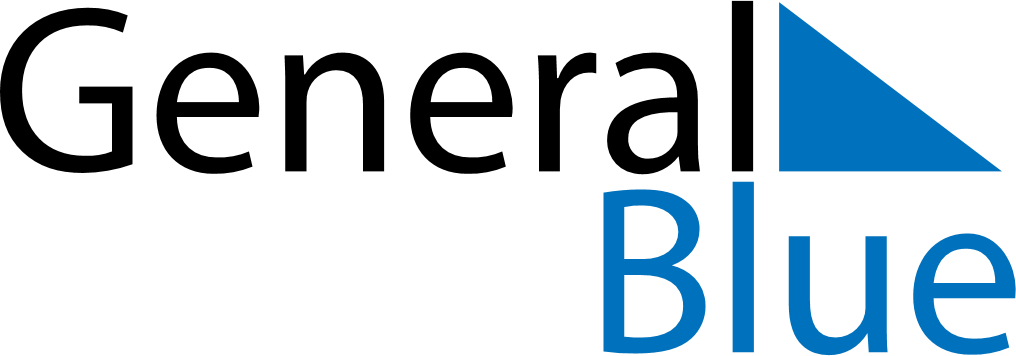 March 2024March 2024March 2024March 2024March 2024March 2024March 2024Cesis, LatviaCesis, LatviaCesis, LatviaCesis, LatviaCesis, LatviaCesis, LatviaCesis, LatviaSundayMondayMondayTuesdayWednesdayThursdayFridaySaturday12Sunrise: 7:12 AMSunset: 5:50 PMDaylight: 10 hours and 38 minutes.Sunrise: 7:09 AMSunset: 5:52 PMDaylight: 10 hours and 43 minutes.34456789Sunrise: 7:06 AMSunset: 5:54 PMDaylight: 10 hours and 48 minutes.Sunrise: 7:04 AMSunset: 5:57 PMDaylight: 10 hours and 52 minutes.Sunrise: 7:04 AMSunset: 5:57 PMDaylight: 10 hours and 52 minutes.Sunrise: 7:01 AMSunset: 5:59 PMDaylight: 10 hours and 57 minutes.Sunrise: 6:58 AMSunset: 6:01 PMDaylight: 11 hours and 2 minutes.Sunrise: 6:56 AMSunset: 6:03 PMDaylight: 11 hours and 7 minutes.Sunrise: 6:53 AMSunset: 6:05 PMDaylight: 11 hours and 12 minutes.Sunrise: 6:50 AMSunset: 6:08 PMDaylight: 11 hours and 17 minutes.1011111213141516Sunrise: 6:47 AMSunset: 6:10 PMDaylight: 11 hours and 22 minutes.Sunrise: 6:45 AMSunset: 6:12 PMDaylight: 11 hours and 27 minutes.Sunrise: 6:45 AMSunset: 6:12 PMDaylight: 11 hours and 27 minutes.Sunrise: 6:42 AMSunset: 6:14 PMDaylight: 11 hours and 32 minutes.Sunrise: 6:39 AMSunset: 6:16 PMDaylight: 11 hours and 37 minutes.Sunrise: 6:37 AMSunset: 6:19 PMDaylight: 11 hours and 42 minutes.Sunrise: 6:34 AMSunset: 6:21 PMDaylight: 11 hours and 47 minutes.Sunrise: 6:31 AMSunset: 6:23 PMDaylight: 11 hours and 51 minutes.1718181920212223Sunrise: 6:28 AMSunset: 6:25 PMDaylight: 11 hours and 56 minutes.Sunrise: 6:26 AMSunset: 6:27 PMDaylight: 12 hours and 1 minute.Sunrise: 6:26 AMSunset: 6:27 PMDaylight: 12 hours and 1 minute.Sunrise: 6:23 AMSunset: 6:30 PMDaylight: 12 hours and 6 minutes.Sunrise: 6:20 AMSunset: 6:32 PMDaylight: 12 hours and 11 minutes.Sunrise: 6:17 AMSunset: 6:34 PMDaylight: 12 hours and 16 minutes.Sunrise: 6:14 AMSunset: 6:36 PMDaylight: 12 hours and 21 minutes.Sunrise: 6:12 AMSunset: 6:38 PMDaylight: 12 hours and 26 minutes.2425252627282930Sunrise: 6:09 AMSunset: 6:40 PMDaylight: 12 hours and 31 minutes.Sunrise: 6:06 AMSunset: 6:43 PMDaylight: 12 hours and 36 minutes.Sunrise: 6:06 AMSunset: 6:43 PMDaylight: 12 hours and 36 minutes.Sunrise: 6:03 AMSunset: 6:45 PMDaylight: 12 hours and 41 minutes.Sunrise: 6:01 AMSunset: 6:47 PMDaylight: 12 hours and 46 minutes.Sunrise: 5:58 AMSunset: 6:49 PMDaylight: 12 hours and 51 minutes.Sunrise: 5:55 AMSunset: 6:51 PMDaylight: 12 hours and 56 minutes.Sunrise: 5:52 AMSunset: 6:53 PMDaylight: 13 hours and 0 minutes.31Sunrise: 6:50 AMSunset: 7:55 PMDaylight: 13 hours and 5 minutes.